Что надо знать о раке прямой кишки
Среди всех злокачественных опухолей данное заболевание занимает 3-4 место в мире по распространенности. Чаще всего оно возникает у лиц старше 50 лет. Практические наблюдения онкологов демонстрируют явный прогресс в борьбе с этим видом рака: снижается смертность, повышается качество жизни.
Развитие процесса
Знакомство с раковым процессом позволяет осознать, что происходит, когда нормальные клетки перерождаются в злокачественные.

Наше тело состоит из множества типов клеток. При нормальной ситуации клетки растут, делятся и продуцируются в том количестве, которое необходимо растущему, здоровому организму. Иногда, однако, процесс дает сбой: клетки начинают делиться, хотя организм не нуждается в их появлении. Это масса рождающихся сверх нормы клеток и представляет собой опухолевый рост. Опухоль может быть доброкачественной и злокачественной.

Доброкачественная опухоль - не рак. В большинстве случаев такие опухоли полностью излечиваются и не появляются вновь. Клетки доброкачественной опухоли не распространяются в другие части тела. Наиболее важно то, что они в большинстве случаев не угрожают жизни.

Злокачественные опухоли – и есть рак. Клетки при это делятся ненормально и бесконтрольно, внедряются в ткани и разрушают их. Раковые клетки могут отщепляться от основной опухоли и по лимфатической и кровеносной системам внедряться в другие органы и ткани, размножаясь и прогрессируя. Этот процесс называется «метастазирование».
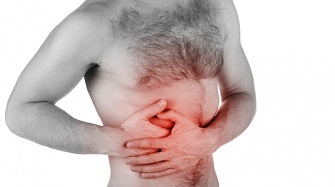 Факторы риска
Помните о факторах риска при раке прямой кишки:

• возраст;

• диета;

• плипы;

• персональный медицинский фактор;

• семейный медицинский фактор;

• язвенные колиты.

Точные причины возникновения рака прямой кишки неизвестны. Но проведенные исследования убеждают в наличии факторов риска, способных увеличить шансы развития ракового процесса.

Возраст: рак прямой кишки чаще возникает у лиц старше 50 лет. Однако, он может возникать и в молодом возрасте, крайне редко – у подростков.

Диета: высококалорийная пища, как правило, является причиной развития рака прямой кишки.

Полип: доброкачественные новообразования, возникающие в слизистой оболочке прямой и ободочной кишки, как правило, у лиц старше 50 лет. Некоторые полипы увеличивают риск развития злокачественной опухоли. В редких случаях существуют врожденные причины заболевания. К ним относятся семейный, наследственный полипоз. Это заболевание, при котором в толстой кишке возникают сотни полипов.

Персональный медицинский фактор: исследования показывают, что у женщин, перенесших злокачественные заболевания яичников, матки, молочных желез, повышается процент возникновения колоректального рака. Такая же ситуация может быть у пациентов, излеченных от колоректального рака в одной из анатомически областей: есть риск повторного возникновения в другой анатомической области.

Семейный медицинский фактор: при наличии в семье родственников первой линии (родители, братья, сестры, дети), болевших раком прямой кишки, риск увеличивается.

Язвенные колиты: в условиях постоянного воспаления способствуют возникновению злокачественных заболеваний толстой кишки.

Однако, наличие одного или даже нескольких из перечисленных факторов не обязательно ведет к появлению рака. Это всего лишь факторы, при которых риск заболеть данной болезнью увеличивается. Онкологи рекомендуют сообщать о них лечащим врачам, которые найдут необходимый способ снизить шансы развития рака прямой кишки.
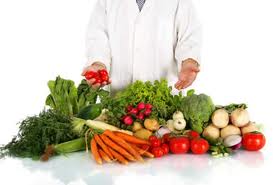 Методы обнаружения
Люди, имеющие перечисленные факторы риска, должны сообщать о них докторам своей поликлиники. Врач назначает методы исследования, позволяющие контролировать ситуацию и своевременно обнаруживать изменения в прямой кишке. В зависимости от каждого индивидуального случая назначается один или несколько скрининговых тестов.

Анализ кала на скрытую кровь дает возможность контролировать появление в стуле скрытой крови. Иногда раковые опухоли или полипы кровоточат, и анализ помогает обнаружить ранние формы рака толстой кишки.

Ректороманоскопия - осмотр слизистой оболочки начальных отделов толстой кишки.

Колоноскопия позволяет осмотреть толстую кишку в целом.

Ирригоскопия проводится с помощью рентгена при введении в просвет толстой кишки взвеси контрастного вещества (бария).

Пальцевое исследование проводит доктор, вводя палец в прямую кишку и исследуя ее начальные отделы.
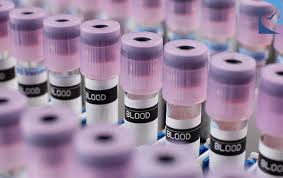 Распознавание симптомов:
• похудение, изменение общего вида;

• диарея, запоры или чувство неполного опорожнения толстой кишки;

• кровотечение при дефекации;

• стул в меньшем количестве, чем обычно;

• общий дискомфорт в животе (боли, урчание, повышенное газообразование, вздутие);

• потеря веса по неизвестным причинам;

• постоянная усталость и утомляемость;

• тошнота.

Очень важно как можно быстрее сообщить об этих симптомах Вашему доктору.

Диагностика
Обнаружив эти симптомы, врач направляет пациента на медицинское исследование. Оно может включать в себя несколько тестов:

• рентгенологическое исследование толстой кишки;

• ректороманоскопия;

• колоноскопия;

• полипэктомия – удаление полипа толстой кишки с последующим гистологическим исследованием;

• биопсия – удаление кусочка ткани и исследование его под микроскопом.
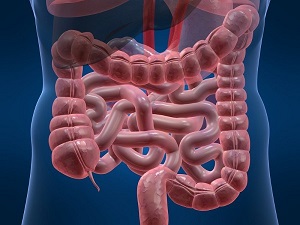 Лечение
Лечение рака прямой кишки проводится в несколько этапов: хирургическая операция, химиотерапия, лучевая терапия. Каждый их этих методов применяется и планируется индивидуально – в зависимости от стадии и разновидности злокачественной опухоли.

Необходимо отметить, что диагностика рака прямой кишки на ранней стадии гарантирует полное излечение

Помните, что для предупреждения злокачественной опухоли необходимо не менее одного раза в год обязательно посещать смотровой кабинет в поликлинике по месту жительства, где проводится пальцевое исследование прямой кишки. При необходимости врач направит на дальнейшее обследование.
Заботьтесь о себе!Желаем Вам здоровья!